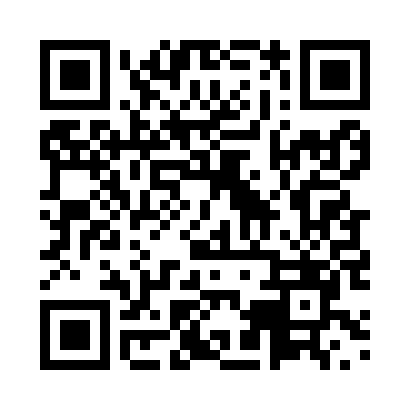 Prayer times for Suwon, South KoreaMon 1 Jul 2024 - Wed 31 Jul 2024High Latitude Method: NonePrayer Calculation Method: Muslim World LeagueAsar Calculation Method: ShafiPrayer times provided by https://www.salahtimes.comDateDayFajrSunriseDhuhrAsrMaghribIsha1Mon3:235:1512:364:287:569:412Tue3:235:1612:364:297:569:413Wed3:245:1612:364:297:569:404Thu3:255:1712:364:297:569:405Fri3:265:1712:374:297:569:406Sat3:265:1812:374:297:559:397Sun3:275:1812:374:297:559:398Mon3:285:1912:374:297:559:389Tue3:295:2012:374:297:559:3810Wed3:305:2012:374:297:549:3711Thu3:315:2112:374:307:549:3612Fri3:325:2112:384:307:539:3613Sat3:335:2212:384:307:539:3514Sun3:345:2312:384:307:539:3415Mon3:355:2412:384:307:529:3316Tue3:365:2412:384:307:529:3317Wed3:375:2512:384:307:519:3218Thu3:385:2612:384:307:509:3119Fri3:395:2612:384:307:509:3020Sat3:405:2712:384:307:499:2921Sun3:415:2812:384:297:499:2822Mon3:435:2912:384:297:489:2723Tue3:445:2912:384:297:479:2624Wed3:455:3012:384:297:469:2525Thu3:465:3112:384:297:469:2326Fri3:475:3212:384:297:459:2227Sat3:495:3312:384:297:449:2128Sun3:505:3312:384:297:439:2029Mon3:515:3412:384:287:429:1930Tue3:525:3512:384:287:419:1731Wed3:535:3612:384:287:409:16